3GPP TSG-SA5 Meeting #144-e 	S5-224086e-meeting, 27 June - 1 July 2022	Source:	Alibaba groupTitle:	pCR 28.824 evaluation of solution 7.9Document for:	ApprovalAgenda Item:	6..1	Decision/action requestedFor approval2	References[1]	3GPP TR 28.824 V0.5.0 Study on network slice management capability exposure3	RationaleSo far, 3 alternatives of CAPIF based architecture of network slice management capability exposure were captured in Solution 7.9. an evaluation of these 3 alternatives is given, which can help to draw the conclusion and recommendation for this solution. So far, there are several gaps regarding, MnS publishing, discovery, which are captured in TR 28.824:-- If there is a need to publish MnS, then the exposure of  is not specified in 3GPP management system.- To limit issues the exposure from a discovery system of the operator may only provide “read” permissions (w.r.t the exposed MnS) without authentication and authorization. To execute the discovered exposed MnS the consumer still needs to be authenticated and authorized by the management system. Therefore, there is a gap in the difference in exposure for consumption, and exposure for discovery which needs to be solved.All these gap can be resolved by alternative 2 and 3 since all the related interfaces are within the scope of alternative 2 and 3. Alternative 1 can not solve the gaps mentioned above.Proposal: Based on the aforementioned evaluation, It is suggested to recommend alternative 2 and 3 as baseline for the normative work.4	Detailed proposalThis contribution proposes to make the following changes in [1].7.9	Potential solutions for network slice management capability exposure via CAPIF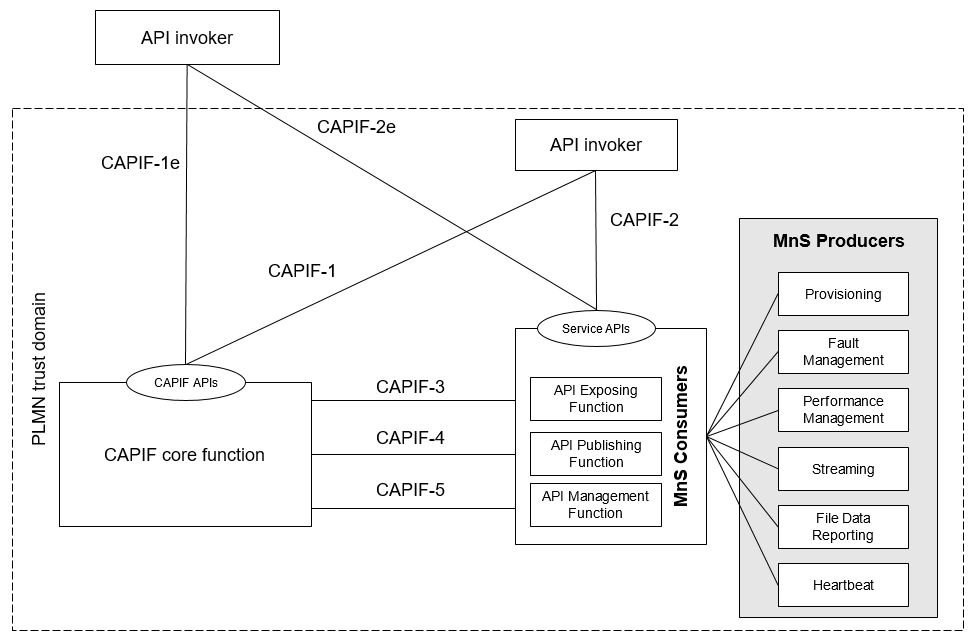 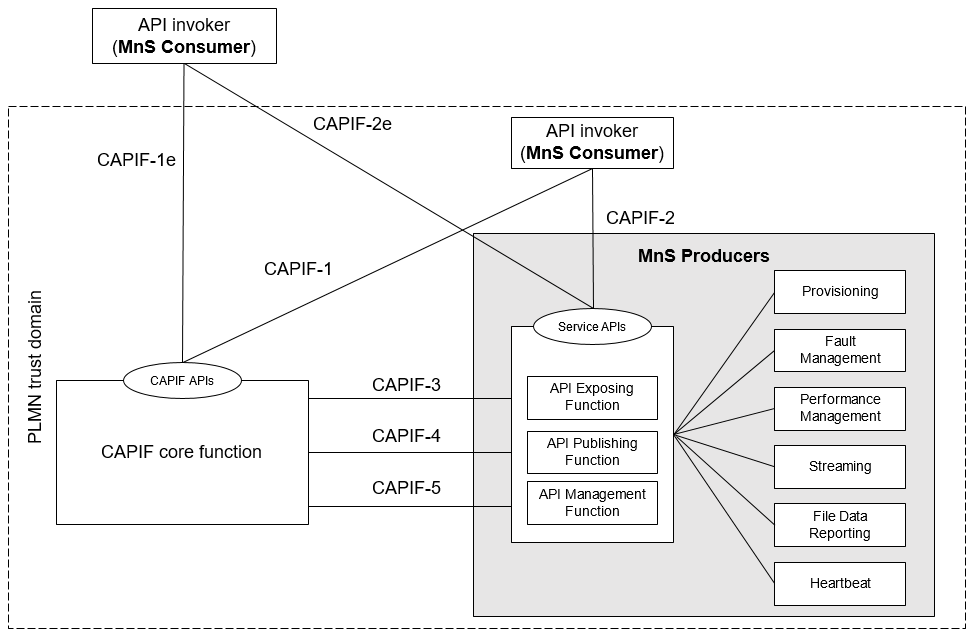 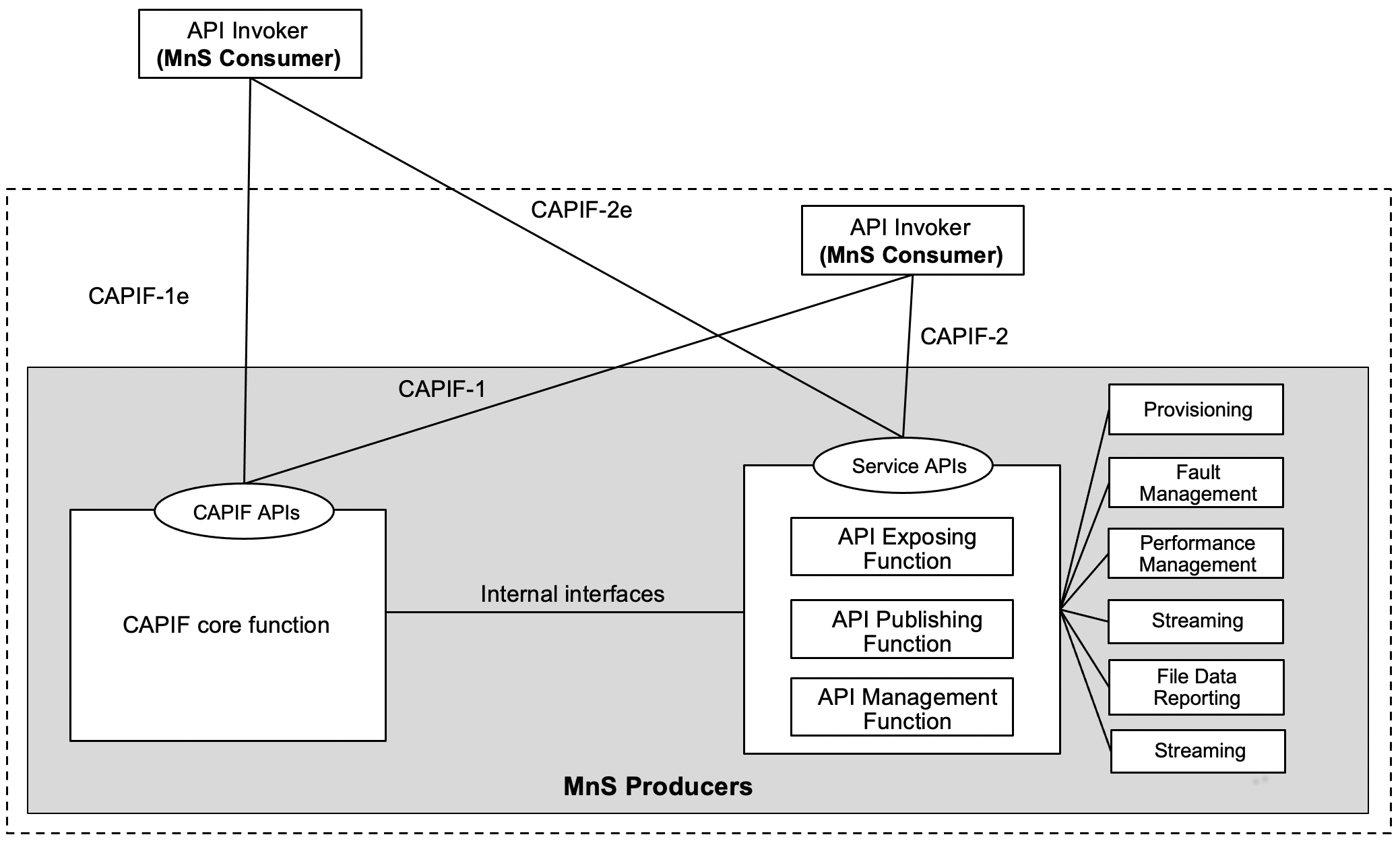 SummaryprosConsAlternative 1API  domain acts as MnS consumer which interact with the MnS producer within SA5. No standardization work needed for SA5.Not solve any issues for network slice management capability exposure. ow external MnS consumer discover, and consume MnS.Alternative 2 has direct interaction with CAPIF core function. External MnS consumer can conduct authentication and authorization with CCF. After that, the external MnS consumer With certain extension for CAPIF interface, solution on how external MnS consumer discover and consume MnS can be specified.Extension of CAPIF interfaces (e.g. CAPIF-1e, CAPIF-2e, CAPIF-3, CAPIF-4, CAPIF-5) is needed.Alternative 3 within SA5. CCF and API  domain can interact with each other via CAPIF-3, CAPIF-4 and CAPIF-5.With certain extension for CAPIF interface, solution on how external MnS consumer discover and consume MnS can be specified.Extension of CAPIF interface (e.g. CAPIF CAPIF-1e, CAPIF-2e) is needed.1st changeEnd of changes